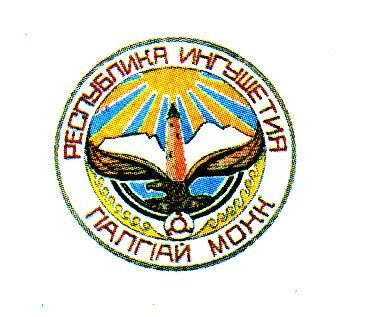 ЗАКОНРЕСПУБЛИКИ ИНГУШЕТИЯО внесении изменения в статью 28 и признании утратившей силу статьи 49 Закона Республики Ингушетия  «О нормативных правовых актах   Республики Ингушетия»ПринятНародным СобраниемРеспублики Ингушетия		                   14  декабря 2017 годаСтатья 1Внести в Закон Республики Ингушетия от 7 декабря 1999 года  №29-РЗ «О нормативных правовых актах Республики Ингушетия» (газета «Ингушетия», 2000, 12 января; 2002, 17 декабря; 2003, 9 декабря; газета «Сердало», 2004, 19 октября; газета «Ингушетия», 2005, 24 сентября; газета «Сердало», 2006, 27 февраля; 2009, 13 января; газета «Ингушетия», 2009, 16 апреля; газета «Сердало», 2011, 9 апреля; газета «Ингушетия», 2012, 8 ноября; 2013, 31 августа; 2014, 6 мая, 19 июля; 2015, 5 февраля; Официальный интернет-портал правовой информации (www.pravo.gov.ru), 2016, 24 мая; 2017, 20 июня) следующие изменения:1) в абзаце первом статьи 28 после слов «в газетах «Ингушетия» дополнить словами «(в том числе  интернет-газете «Ингушетия»)»;2) статью 49 признать утратившей силу.Статья 2	Настоящий Закон вступает в  силу по  истечении   десяти дней после дня его официального опубликования.   Глава Республики Ингушетия 						Ю.Б.Евкуровг. Магас«___»  ______ 2017 года          № ___